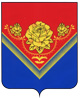 АДМИНИСТРАЦИЯ ГОРОДСКОГО ОКРУГА ПАВЛОВСКИЙ ПОСАД МОСКОВСКОЙ ОБЛАСТИПОСТАНОВЛЕНИЕг. Павловский ПосадО наделении полномочиями администратора источников внутреннего финансирования дефицитабюджета Администрацию городского округа Павловский Посад Московской областиВ соответствии со ст. 160.2 Бюджетного кодекса Российской Федерации и решением Совета депутатов городского округа Павловский Посад Московской области от 18.12.2020 года № 467/64 «О бюджете городского округа Павловский Посад Московской области на 2021 год и на плановый период 2022 и 2023 годов», ПОСТАНОВЛЯЮ:	1. Наделить с 01.01.2021 года полномочиями администратора источников внутреннего финансирования дефицита бюджета городского округа Павловский Посад Московской области Администрацию городского округа Павловский Посад Московской области и закрепить виды источников внутреннего финансирования дефицита бюджета согласно приложению. 2. Опубликовать  настоящее Постановление в средствах массовой  информации  и разместить на официальном сайте Администрации городского округа Павловский Посад Московской области в сети Интернет3.  Контроль за исполнением настоящего постановления оставляю за собой.Исполняющий полномочия Главы городского округа Павловский Посад		                                           Д.О. Семенов			        			 Г.Б.Ильинова8 (496)432-32-21						         Приложение                                                                                  к Постановлению Администрации                                                                                 городского округа Павловский Посад                                                                                 Московской области                                                                                 от __________   № _________ Перечень видов источников внутреннего финансирования дефицита бюджета, администрируемых Администрацией городского округа Павловский Посад Московской области,  на 2021 год.Начальник Финансового управления                                                                Г.Б.Ильинова30.12.2020№1963Код адми-нистра-тораКод классификации доходовНаименование 12300201020000 04 0000 710Привлечение кредитов от кредитных организаций бюджетами  городских округов  в валюте Российской Федерации00201020000 04 0000 810Погашение бюджетами городских округов кредитов от кредитных организаций в валюте  Российской Федерации00201030100 04 0000 710Привлечение кредитов из других бюджетов бюджетной системы Российской Федерации бюджетами городских округов в валюте Российской Федерации00201030100 04 0000 810Погашение бюджетами городских округов кредитов из других бюджетов бюджетной системы Российской Федерации в валюте Российской Федерации00201050201 04 0000 510Увеличение прочих остатков денежных средств  бюджетов городских округов00201050201 04 0000 610Уменьшение прочих остатков денежных средств бюджетов городских округов00201060100 04 0000 630Средства от продажи акций и иных форм участия в капитале, находящихся в собственности  городских округов 00201060401 04 0000 810Исполнение муниципальных гарантий городских округов в валюте Российской Федерации в случае, если исполнение гарантом   муниципальных гарантий ведет к возникновению права регрессного требования гаранта к принципалу, либо обусловлено уступкой гаранту прав требования  бенефициара к принципалу